Virologica SinicaSupplementary DataSTING strengthens host anti-hantaviral immunity through an interferon-independent pathwayKerong Wang a, b, 1, Jian Zhang b, 1, Yongheng Yang b, 1, Yue Si b, Ziqing Zhou b, Xudong Zhu b, c, Sushan Wu a, b, He Liu b, Hui Zhang b, Liang Zhang b, Linfeng Cheng b, Wei Ye b, Xin Lv b, Yingfeng Lei b, Xijing Zhang d, Shilin Cheng a, e, Lixin Shen a, *, Fanglin Zhang b, *, Hongwei Ma b, * a College of Life Sciences, Northwest University, Xi'an 710069, China.b Department of Microbiology, School of Basic Medicine, Fourth Military Medical University, Xi'an 710032, China.c College of Medicine, Yan'an University, Yan'an 716000, China.d Department of Critical Care Medicine, Department of Anesthesiology and Perioprative Medicine, Xijing Hospital, Fourth Military Medical University, Xi'an 710032, China.e Medical Genetics and Developmental Biology, School of Basic Medicine, Fourth Military Medical University, Xi'an 710032, China.1 Kerong Wang, Jian Zhang, and Yongheng Yang contributed equally.*Corresponding authors: E-mail address: mahongwei0720@sina.com (H. Ma); flzhang@fmmu.edu.cn (F. Zhang), and shenlx@nwu.edu.cn (L. Shen)ORCID: 0000-0003-4929-3222 (Hongwei Ma)Table S1. Antibodies and reagents were used in this studyTable S2. Primers were used for PCR in this studyTable S3. Sequences were used for siRNATable S4. The sequences for qRT-PCR primers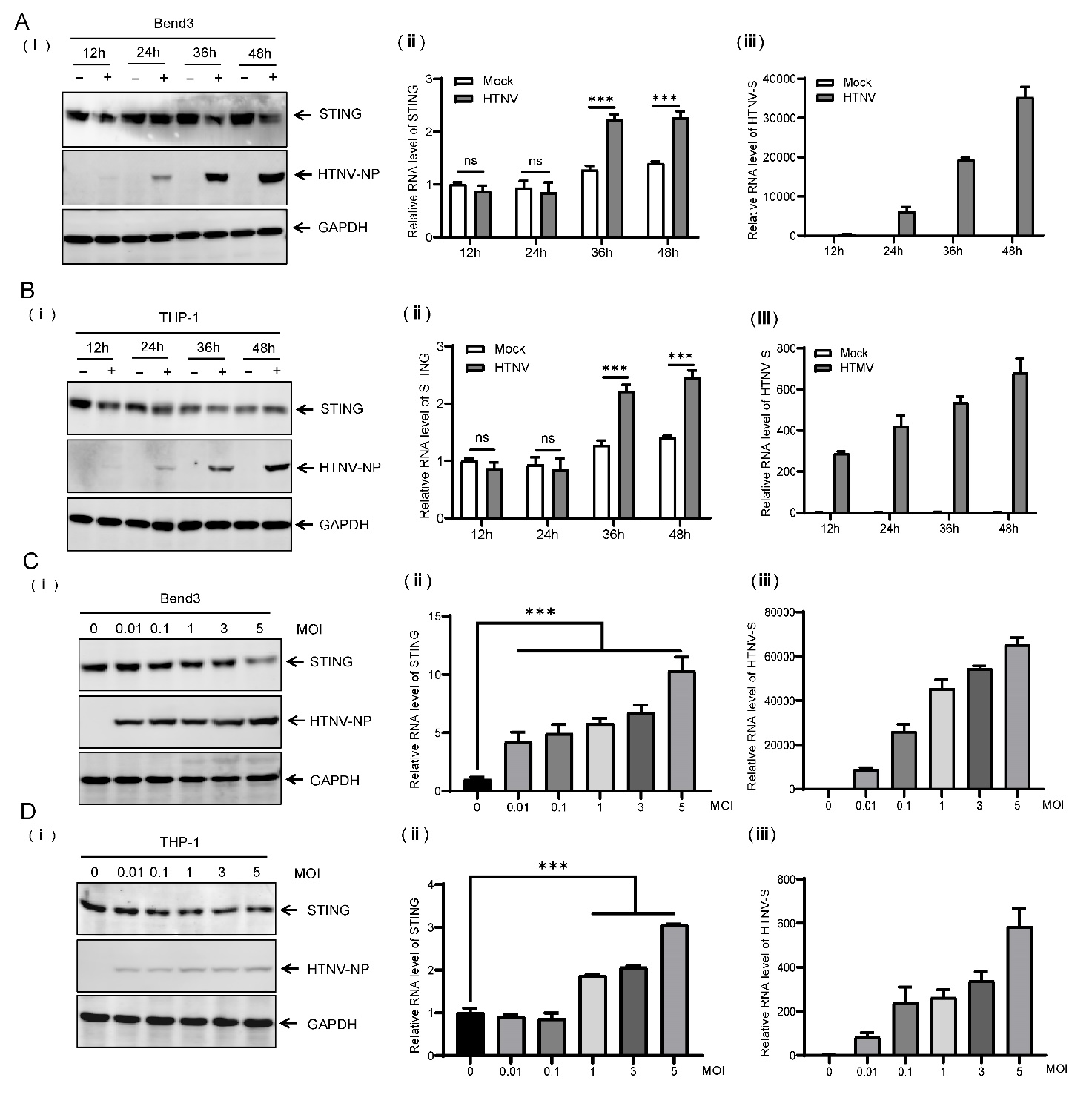 Supplementary Fig. S1. The reaction of STING during HTNV infection. A, B Bend3 (A) or THP-1 cells (B) were infected with HTNV at different time points (MOI = 1), and the lysates were harvested for immunoblot analysis of STING (A-ⅰ and B-ⅰ). The mRNA levels of STING (A-ⅱ and B-ⅱ) or HTNV S (A-ⅲ and B-ⅲ) were detected through qRT-PCR with GAPDH as the internal control. C, D Bend3 (C) or THP-1 cells (D) were infected with HTNV under different MOI for 36 h, and the lysates were harvested for immunoblot analysis of STING (C-ⅰ and D-ⅰ). The mRNA levels of STING (C-ⅱ and D-ⅱ) or HTNV S (C-ⅲ and D-ⅲ) were detected through qRT-PCR with GAPDH as the internal control. Dates are expressed as mean ± SEM (n = 3). Statistical significance was calculated using Student’s t-test or one-way ANOVA; * P < 0.05; ** P < 0.01; *** P < 0.001; ns, not significant.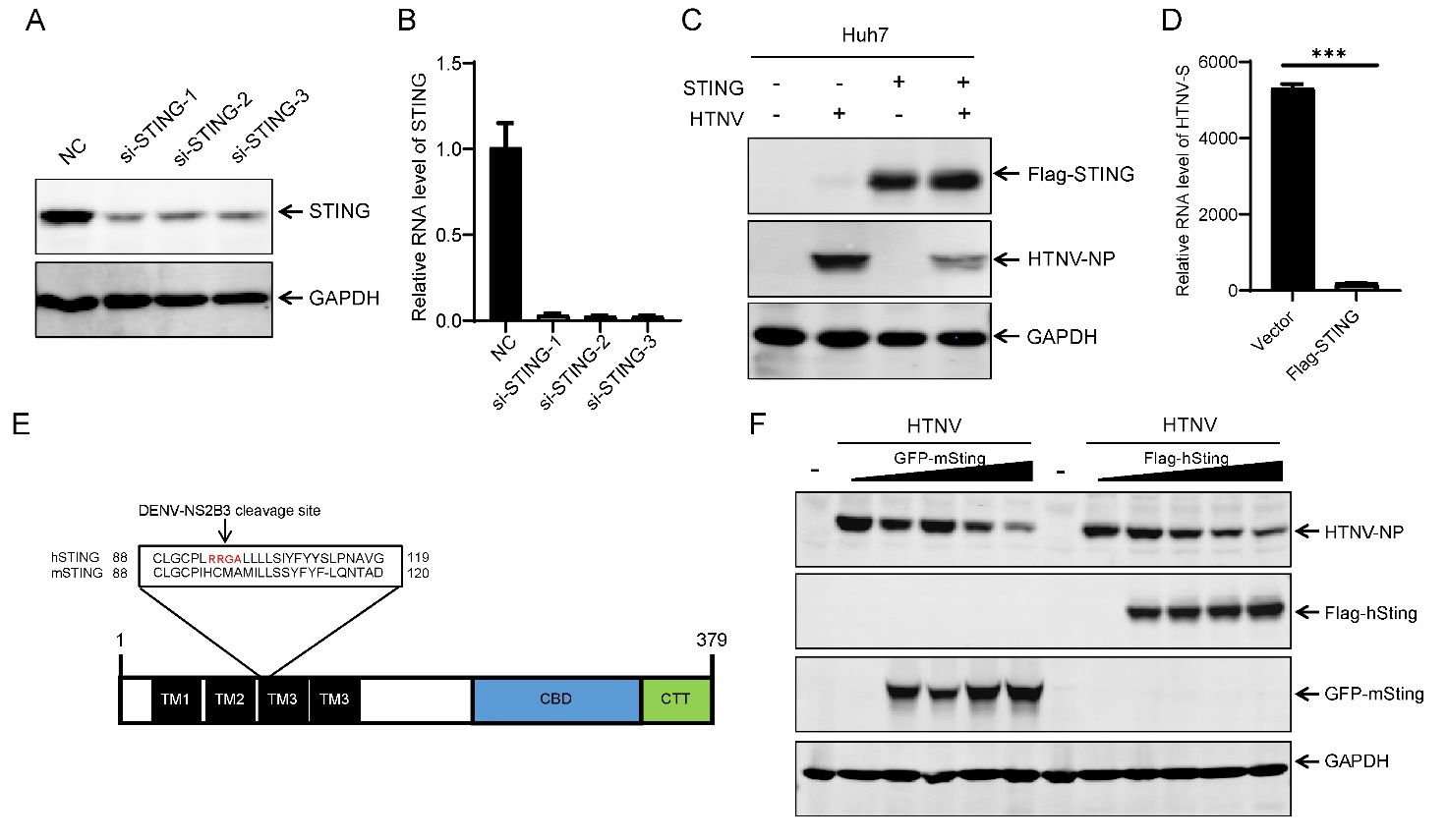 Supplementary Fig. S2. STING inhibits HTNV replication. A HUVECs were transfected with STING-specific siRNA or a negative control sequence (NC) for 24 h. The ablation efficiency of silencing STING was confirmed by immunoblotting. B HUVECs were transfected with STING-specific siRNA or a negative control sequence (NC) for 24 h. The ablation efficiency of silencing STING was confirmed by qRT-PCR. C Huh7 cells were transfected with Flag-STING for 24 h and then infected with HTNV (MOI=1) for 36 h. HTNV NP and Flag-STING were detected by immunoblotting. D Huh7 cells were transfected with Flag-STING for 24 h and then infected with HTNV (MOI = 1) for 36 h. The mRNA levels of IFN-β were detected through qRT-PCR with GAPDH as the internal control. E Schematic illustration of the domain of human STING as indicated. Highlighted in red amin-acid sequence alignment of human STING are the cleavage site of DENV NS2B3. F Huh7 cells were transfected with Flag-hSting or GFP-mting at indicated concentration for 24 h and then infected with HTNV (MOI = 1) for 36 h. HTNV NP and STING were detected by immunoblotting. Dates are expressed as mean ± SEM (n = 3). Statistical significance was calculated using Student’s t-test or one-way ANOVA; *P < 0.05; **P < 0.01; ***P < 0.001; ns, not significant. 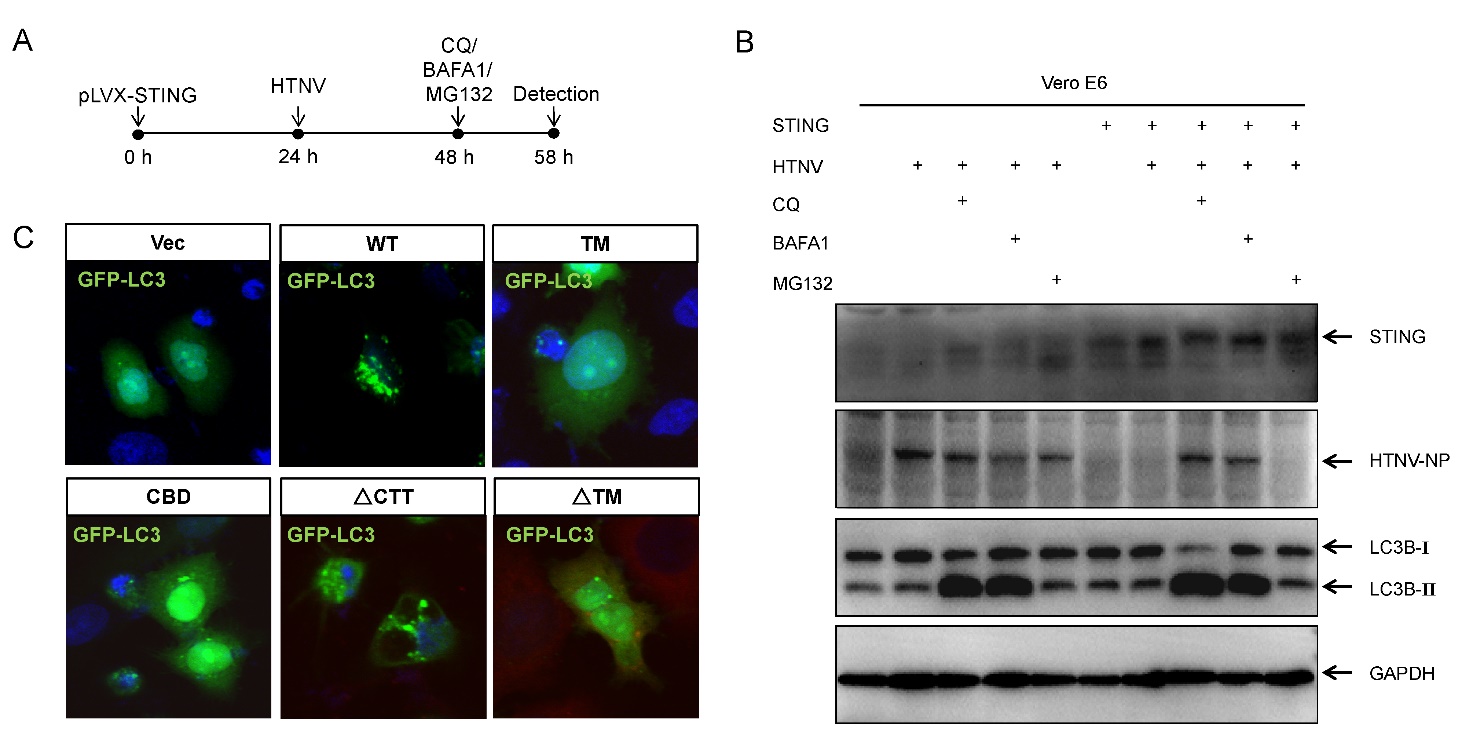 Supplementary Fig. S3. STING-mediated autophagy restricts HTNV replication. A Diagram of the assay for (B). B Vero E6 cells with overexpression STING by lentivirus infection and then infected with HTNV (MOI = 1) for 36 h, and subsequently treated with BAFA1 or MG132 for 4 h or 8 h. HTNV NP and LC3B were detected by immunoblotting. C HeLa cells were co-transfected with GFP-LC3 and indicated plasmids (Flag-Vec, Flag-WT, Flag-TM, Flag-CBD, Flag-△CTT, Flag-△TM) for 24 hrs. The cells were fixed and then observed using confocal microscopy. Scale bars, 10 µm. 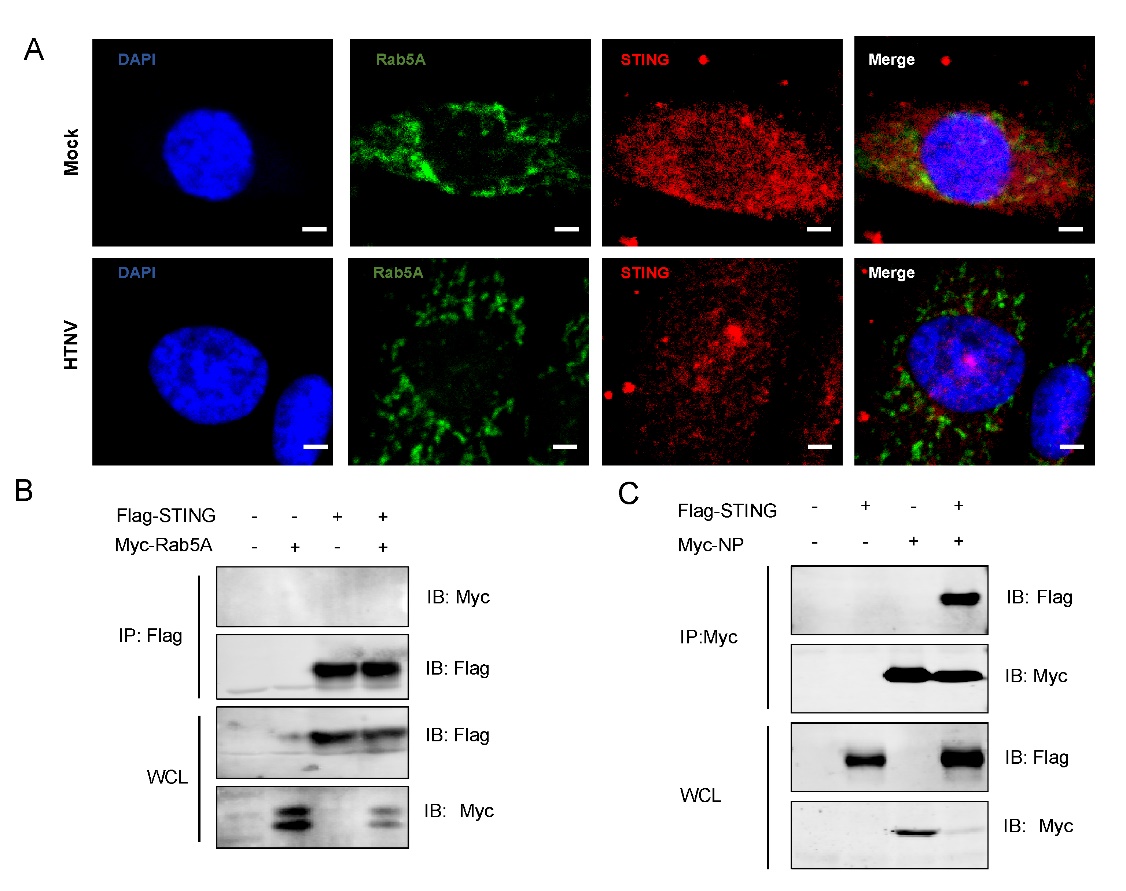 Supplementary Fig. S4. STING trafficking from ER to late endosome participate in viral protein degradation. A HUVECs were mock-infected or HTNV-infected (MOI = 1) for 24 h, and incubated with mouse anti-STING and rabbit anti-Rab5A antibodies, following stained with Cy3-conjugated anti-mouse and FITC-conjugated anti-rabbit secondary antibodies. Nuclei were stained with DAPI. Scale bar, 20 μm. B HEK293T cells were single or co-transfected with Flag-STING or Myc-Rab5A for 36 h. The cell lysates were immunoprecipitated with anti-Flag antibody, and detected by immunoblotting with anti-Flag or anti-Myc antibody. C HEK293T cells were single or co-transfected with Flag-STING or Myc-NP for 36 h. The cell lysates were immunoprecipitated with anti-Myc antibody, and detected by immunoblotting with anti-Flag or anti-Myc antibody.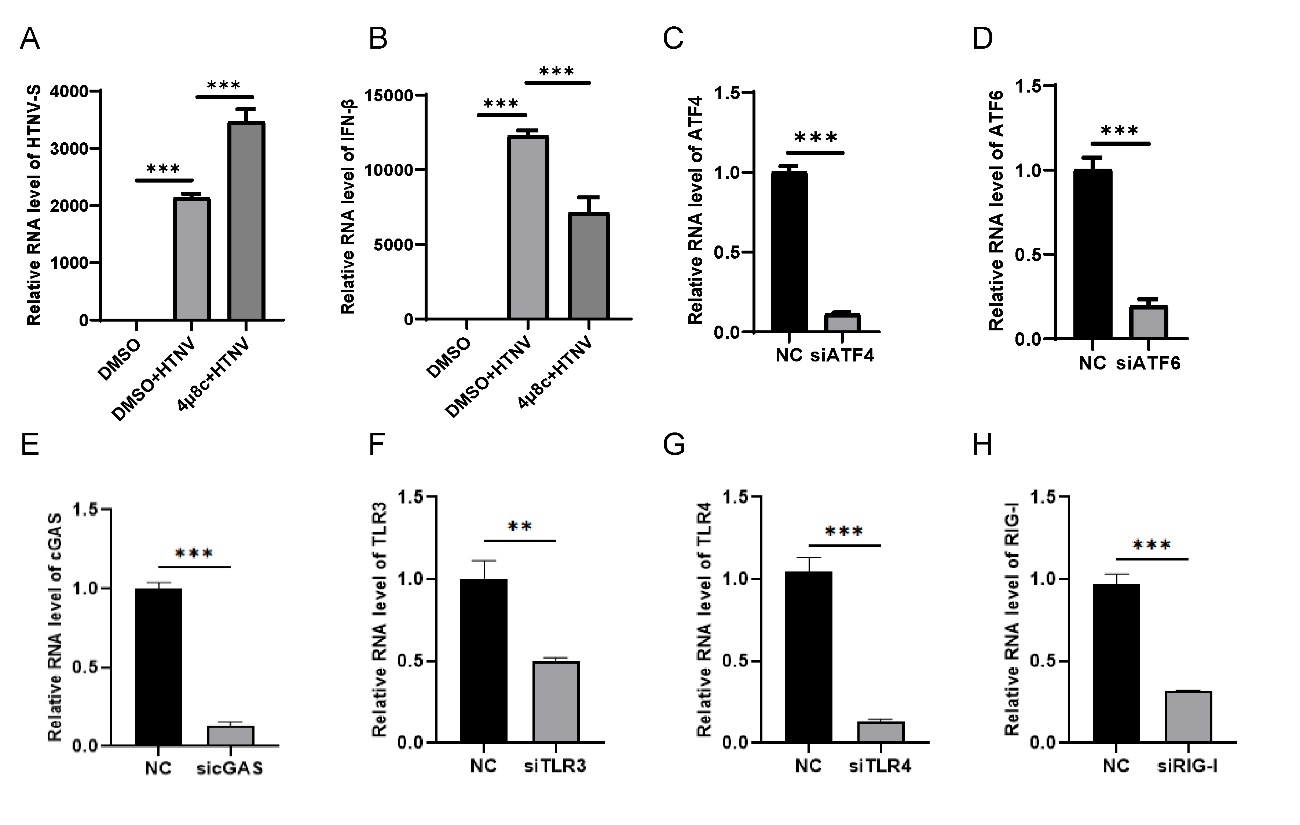 Supplementary Fig. S5. IRE1-XBP1-RIG-I signalling initiates STING-mediated autophagy post HTNV infection. A HUVECs were treated with 4μ8c or DMSO for 24 h and then infected with HTNV (MOI=1) for 36 h. The mRNA levels of HTNV S were detected through qRT-PCR with GAPDH as the internal control. B HUVECs were treated with 4μ8c or DMSO for 24 h and then infected with HTNV (MOI = 1) for 36 h. The mRNA levels of IFN-β were detected through qRT-PCR with GAPDH as the internal control. C–D HUVECs were transfected with siRNA targeting ATF4, ATF6 or NC for 24 h. The ablation efficiency of silencing ATF4 (C) or ATF6 (D) was confirmed by qRT-PCR. E HUVECs were transfected with siRNA targeting cGAS or NC for 24 h. The ablation efficiency of silencing cGAS was confirmed by qRT-PCR. F–H HUVECs were transfected with siRNA targeting TLR3, TLR4, RIG-I or NC for 24 h. the ablation efficiency of silencing TLR3 (F), TLR4 (G) or RIG-I (H) was confirmed by qRT-PCR. Dates are expressed as mean ± SEM (n = 3). Statistical significance was calculated using Student’s t-test or one-way ANOVA; * P < 0.05; ** P < 0.01; *** P < 0.001; ns, not significant. 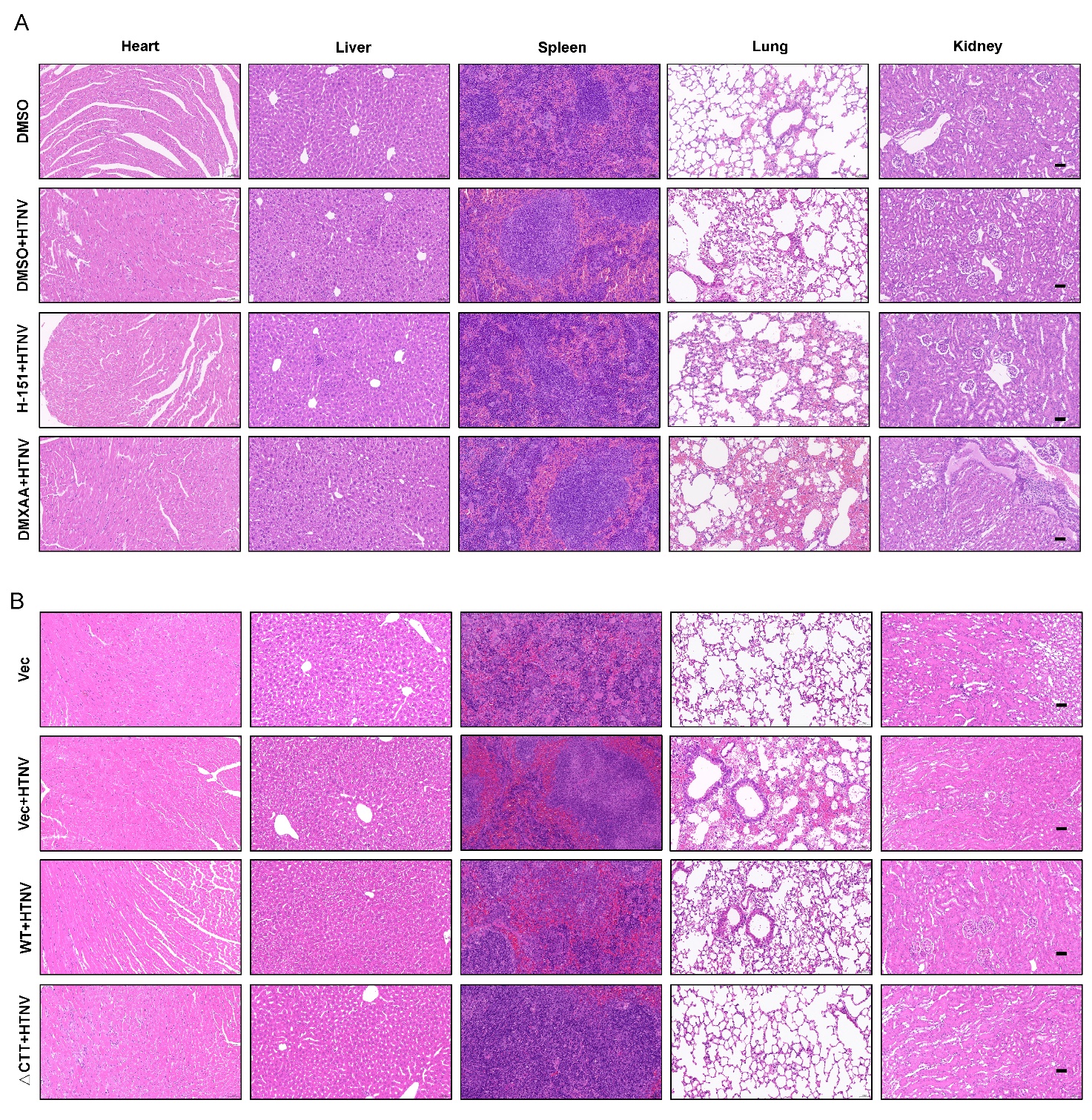 Supplementary Fig. S6. STING enhances anti-hantaviral immunity responses in vivo. A Nude mice (6–8 weeks) were intraperitoneally inoculated with HTNV (4×104 TCID50/g per mouse) and intraperitoneal administration of vehicle, H-151, or DMXAA (starting at 2 day after infection). Pathology assessment by H&E images of different nude mice tissues at 6 dpi. Scale bar, 50 μm. B Nude mice (6-8 weeks) were intraperitoneally inoculated with HTNV (4×104 TCID50/g per mouse) and intraperitoneal administration of vector, WT, or △CTT (starting at 2 day after infection). Pathology assessment by H&E staining of different nude mice tissues at 6 dpi. Scale bar, 50 μm.Antibody Or ReagentSource IdentifierAntibodiesRabbit polyclonal anti-STINGProteintech Cat #19851-1-APMouse monoclonal anti-STINGProteintech Cat #66680-1-IgMouse monoclonal anti-GAPPDHSangon BiotechCat #D190090-0200Rabbit polyclonal anti-ERGIC-53Proteintech Cat #13364-1-APRabbit polyclonal anti-Rab5AProteintech Cat #11947-1-APRabbit polyclonal anti-Rab7AAbcamCat #ab137029Rabbit polyclonal anti-RIG-IAbcamCat #ab45428Rabbit polyclonal anti-cGASAbcamCat #ab176177Rabbit polyclonal anti-p-TBK1AbcamCat #ab109272Rabbit polyclonal anti-p-STAT1CSTCat #9177Rabbit polyclonal anti-MAP1LC3BProteintech Cat #14600-1APRabbit polyclonal anti-SQSTM1/p62Proteintech Cat #18420-1-APRabbit polyclonal anti-Beclin1Proteintech Cat #11306-1-APRabbit polyclonal anti-HAAbcamCat #ab9110Mouse polyclonal anti-MycAbcamCat #A02060-1Mouse polyclonal anti-FlagSino BiologicalCat #100233-MM01Mouse monoclonal anti-HTNV NPPrepared in our LabN/AAlexa Fluor 488-conjugated goat anti-mouse IgGSangon BiotechCat #D110090-0001Cy3-conjugated Donkey anti-rabbit IgGSangon BiotechCat #D110052-0100Cy3-conjugated Donkey anti-mouse IgG Sangon BiotechCat #D110082-0100Cy5-conjugated Donkey anti-rabbit IgG Sangon BiotechCat #D111133-0100Goat Anti-Rabbit 800 CW LI-CORCat #D11103-05Goat Anti-Mouse 680 RD LI-CORCat #C70427-05Reagents3-methyladenine (3-MA)SelleckCat# S2767Chloroquine (CQ)SelleckCat# S7544Bafilomycin A1 (BAFA1)SelleckCat# S1413cGAMPInvivoGenCat# tlrlnacga23-1MG132SigmaCat# M86994μ8cTargetMolCat# 14003-96-4Brefeldin A (BFA)BioLegendCat# 423303H-151AbMoleCat# 941987-60-65,6-dimethylxanthenone-4-acetic acid (DMXAA)AbMoleCat# 117570-53-3ISD: 5′-TACAGATCTACTAGTGATCTATG-3′Prepared in our LabN/ALyso-Tracker™ Red DND-99InvivoGenCat# L7528Anti-Flag magnetic beads  BimakeCat #B26102Anti-Myc magnetic beads BimakeCat #B26302Anti-HA magnetic beads BimakeCat #B26202Primer name Primer sequences (5′–3′)pCDNA3.1-STING-FATAGGATCCATGCCCC ACTCCAGCCTpCDNA3.1-STING-RGTCGAATTCAGAGAAATCCGTGCGGAGpLVX-STING-FCTAGAGGATCTATTTCCGGTGAATTCATGCCCCACTCCAGCpLVX-STING-FGGAGGGAGAGGGGCGGGATCCAAGAGAAATCCGTGCpCDNA6.2-STING-FATAGGATCCATGCCCC ACTCCAGCCTpCDNA6.2-STING-FGTCGAATTCAGAGAAATCCGTGCGGAGpCDNA6.2-△CTT-FATAGGATCCATGCCCC ACTCCAGCCTpCDNA6.2-△CTT-FGTCCTCGAGCTCTTCCTTTTCCTCCTGCSTING-TM-FATAGGATCCATGCCCC ACTCCAGCCTSTING-TM-RGTCTCGAGGGCCAGGCCCTTGAGGSTING-CBD-FGTCCTCGAGAAGAGAAATCCGTGCGGAGSTING-CBD-RGTCCTCGAGCTCTT CCTTTTCCTCCTGCSTING-△CTT-FATAGGATCCATGCCCCACTCCAGCCTSTING-△CTT-RGTCCTCGAGCTCTTCCTTTTCCTCCTGCSTING-△TM-FGTCCTCGAGAAG AGAAATCCGTGCGGAGSTING-△TM-RGTCGAATTCAGAGAAATCCGTGCGGAGSTING R238A-FGATGCTGTTGCTGTAAACGGCATCCTTGATGCCAGCATGSTING R238A-RCATGCTGGCATCAAGGATGCCGTTTACAGCAACAGCATCSTING S366A-FGAGGGGCTTTTCCATTCCAGCGATGAGGAGCTCAGGCTCTSTING S366A-RAGAGCCTGAGCTCCTCATCGCTGGAATGGAAAAGCCCCTCGenesSense (5′–3′)Antisense (5′–3′)NCUUCUCCGAACGUGUCACGUTTACGUGACACGUUCGGAGAATTSTING-1GCCCGGAUUCGAACUUACAAUAUUGUAAGUUCGAAUCCGGGCSTING-2GUCCAGGACUUGACAUCUUAAUUAAGAUGUCAAGUCCUGGACSTING-3CCTCATCAGTGGAATGGAATTUUCCATTCCACTGATGAGGTTcGASGGAAGGAAAUGGUUUCCAATTUUGGAAACCAUUUCCUUCCTTRIG-IGAGGUGCAGUAUAUUCAGGTTCCUGAAUAUACUGCACCUCTTTBK1CACAAAUUUGAUAAGCAAATTUUUGCUUAUCAAAUUUGUGTTIRF3GGAGUGAUGAGCUACGUGAUCACGUAGCUCAUCACUCCTTERGIC-53GGACAGAAUCGUAUUCAUCTTAUGAAUACGAUUCUGUCCTTSEC24C-1ACUUAUGUUAUCGAGUCAAUGCAUUGACUCGAUAACAUAAGUSEC24C-2UUGAUGUAAAGCGACUAAUAUAUAUUAGUCGCUUUACAUCAATLR3GGUAACGAUUCCUUUGCUUTTAAGCAAAGGAAUCGUUACCTTTLR4GGAUUUAUCCAGGUGUGAATTUUCACACCUGGAUAAAUCCTTATF4CCACGUUGGAUGACACUUGTTCAAGUGUCAUCCAACGUGGTTATF6GCACCCAAGACUCAAACAATTUUGUUUGAGUCUUGGGUGCTTGenesForward (5′–3′)Reverse (5′–3′)Homo-cGASAGGAAGCAACTACGACTAAAGCCCGATGTGAGAGAAGGATAGCCGHomo-STINGCCTGAGTCTCAGAACAACTGCCGGTCTTCAAGCTGCCCACAGTAMus-StingGGTCACCGCTCCAAATATGTAGCAGTAGTCCAAGTTCGTGCGAHomo-GAPDHGTCTCCTCTGACTTCAACAGCGACCACCCTGTT GCTGTAGCCAAMus--GapdhCATCACTGCCACCCAGAAGACTGATGCCAGTGAGCTTCCCGTTCAGHomo-IFNβCATTACCTGAAGGCCAAGGACAATTGTCCAGTCCCAGAGGMus-IfnβGCCTTTGCCATCCAAGAGATGCACACTGTCTGCTGGTGGAGTTCHomo-Mx1GGCTGTTTACCAGACTCCGACACACAAAGCCTGGCAGCTCTCTAMus-Il-6TACCACTTCACAAGTCGGAGGCCTGCAAGTGCATCATCGTTGTTCMus-Il-1βCCTTCCAGGATGAGGACATGATGAGTCACAGAGGATGGGCTCMus-Tnf-αGCCTCTTCTCATTCCTGCTTCTCCTCCACTTGGTGGTTTGHomo-ISG56GCCTTGCTGAAGTGTGGAGGAAATCCAGGCGATAGGCAGAGATCHTNV STCTAGTTGTATCCCCATCGACTGACATGCGGAATACAAATTATGGCHomo-IRF3TCTGCCCTCAACCGCAAAGAAGTACT GCCTCCACCATTGGTGTCHomo-TBK1CAACCTGGAAGCGGCAGAGTTAACCTGGAGATAATCTGCTGTCGAHomo-TLR3GCGCTAAAAAGTGAAGAACTGGAGCTGGACATTGTTCAGAAAGAGHomo-TLR4CCCTGAGGCATTTAGGCAGCTAAGGTAGAGAGGTGGCTTAGGCTHomo-RIG-ICACCTCAGTTGCTGATGAAGGCGTCAGAAGGAAGCACTTGCTACCHomo-ATF4TTCTCCAGCGACAAGGCTAAGGCTCCAACATCCAATCTGTCCCGHomo-ATF6CAGACAGTACCAACGCTTATGCCGCAGAACTCCAGGTGCTTGAAG